
Gradivo za ŽPS-je salezijanskih župnij
o preventivnem vzgojnem sistemu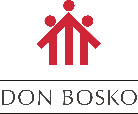 O gradivuGradivo je zastavljeno trodelno: najprej je predlog molitve, v drugem delu podamo teoretični oz. vsebinski del, v tretjem pa poteka pogovor ob vprašanjih. Vsa izhodišča je seveda dobro prilagoditi konkretnemu ŽPS-ju in okoliščinam.Vsebinski del: Lahko ga poda ena oseba v obliki kratkega predavanja, lahko pa tudi npr. tako, da vsak udeleženec dobi izroček in si sam prebere vsebinska izhodišča, ali kako drugače.Pogovor: Priporočena metoda je pogovor po manjših skupinah, ki jih vodijo moderatorji in mu sledi plenum in zaključek. Možne pa so seveda tudi druge metode. Prav tako je priporočeno, da izmed ponujenih vprašanj izberete tista, ki se vam zdijo najbolj aktualna za vašo župnijo, oziroma zastavita nova. 4 STEBRI IN ASISTENCA1. MolitevPreberemo odlomek iz Svetega pisma (1 Jn 4,7-11.18-21): Ljubi, ljubimo se med seboj, ker je ljubezen od Boga in ker je vsak, ki ljubi, iz Boga rojen in Boga pozna. Kdor ne ljubi, Boga ni spoznal, kajti Bog je ljubezen. Božja ljubezen do nas pa se je razodela v tem, da je Bog poslal v svet svojega edinorojenega Sina, da bi živeli po njem. Ljubezen je v tem – ne v tem, da bi bili mi vzljubili Boga. On nas je vzljubil in poslal svojega Sina v spravno daritev za naše grehe. Ljubi, če nas je Bog tako vzljubil, smo se tudi mi dolžni ljubiti med seboj. V ljubezni ni strahu, temveč popolna ljubezen prežene strah. Strah je namreč povezan s kaznijo, in kdor se boji, ni dosegel popolnosti v ljubezni. Mi ljubimo, ker nas je on prvi vzljubil. Če kdo pravi: »Ljubim Boga,« pa sovraži svojega brata, je lažnivec. Kdor namreč ne ljubi svojega brata, ki ga je videl, ne more ljubiti Boga, katerega ni videl. In od njega imamo to zapoved: Tisti, ki ljubi Boga, naj ljubi tudi svojega brata.Zlahka si predstavljamo mladega sv. Janeza Boska, ki pred kakimi 185 leti bere ta odlomek iz 1. Janezovega pisma in se ga globoko dotakne. Ga premakne. Ga usmeri na pot, ki ne bo nikoli več enaka. Ne strah pred kaznijo, ki je običajno sredstvo vzgoje v njegovem času, temveč ljubezen. Ljubezen postane njegova temeljna pedagoška metoda, njegov kriterij delovanja in edino pravo sredstvo vzgoje. Enako naj bi veljalo za župnijska občestva, še zlasti salezijanskih župnij. Vera župnije se ne meri po slovesnosti obhajanja praznikov, temveč po ljubezni, ki jo ima med seboj in tudi do tistih bolj oddaljenih. Zmolimo molitev, ki je bila don Bosku tako pri srcu, da bi nam pomagala Marija pomagala v naših prizadevanjih za medsebojno ljubezen. Zdrava Marija …Srce Jezusovo, žareče ognjišče ljubezni – usmili se nas.Srce Jezusovo, posoda ljubezni in pravice – usmili se nas.Srce Jezusovo, dobrote in ljubezni polno – usmili se nas.Molimo. Nebeški Oče, ti vidiš v vsako človeško srce in nič ti ni skrito. Pošlji nam Svetega Duha in nam očisti srce in razum, da te bomo popolno ljubili in vredno hvalili. Po Kristusu, našem Gospodu. Amen.2. VsebinaUTELEŠENJE SALEZIJANSKEGA DUHA JE PREVENTIVNI VZGOJNI SISTEM Don Boskov preventivni vzgojni sistem je težko uokviriti v neke metode in obrazce, saj izhaja iz njegove duše, drže in evangeljske izbire. Iz njegove ljubezni do mladih. Vzgajati za don Boska vsebuje posebno držo vzgojitelja in skupek posegov, utemeljenih na ljubeznivosti, razumu in veri. V središču njegove vizije je pastoralna ljubezen, ki ima svoj izvir in svoje središče v izkušnji »Božje ljubezni, ki s svojo previdnostjo prehiteva vsako ustvarjeno bitje, ga spremlja s svojo navzočnostjo in ga odrešuje, tako da mu daje svoje življenje« (prim. Konstitucije 20). Don Bosko je imel globoko vero v dobroto in usmiljeno Božje očetovstvo. Salezijanska pastoralna ljubezen ima drugo natančnejšo opredelitev, ki jo bolje določa: je pedagoška ljubezen. Izžareva vzgojno ljubezen pa tudi uvidevnost, zdrav čut, mero, naklonjenost in spoštovanje mladostnikov in mladih. Taka drža je sad prepričanja, da vsako življenje, tudi najbolj ubogo, zapleteno in šibko, nosi s seboj, po mistični navzočnosti Duha, moč za rešitev in seme sreče. Kriterij za to, ali živimo salezijansko izkušnjo, torej ali smo zares »salezijanska« župnija ali ne, ni to, ali je naš župnik salezijanec ali ne. Kriterij je, ali v župniji udejanjamo preventivni vzgojni sistem. Kaj je don Boskov preventivni vzgojni sistem?Zakaj »preventivni«? Ker želimo mlade obvarovati pred izkušnjami, ki bi jih utegnile prizadeti. A ne kot kakšna pretirano skrbna mamica, ki svojega otroka oblači v vato, da se ne bi potolkel. Cilj je vzgajanca prehitevati z življenjskimi izkušnjami, brez pritiska spodbujati k razvoju dobrega in s tem preprečevati nevarnosti, v katere pripelje greh. Beseda »sistem« nakazuje neko celostno izkušnjo. V preventivnem sistemu moremo razlikovati nekatere sestavine, ki so globoko povezane med seboj: Vzgojni načrt celostnega napredovanja, katerega poglavitni cilj je strnjen v znanem obrazcu: »pošteni državljani in dobri kristjani«, po katerem je don Bosko hotel »oblikovati graditelje sveta in verne ljudi«. Njegovo pot ali metodo najbolje opisuje trinom vera – razum – ljubeznivost. Duhovnost kot ponudba krščanskega življenja – salezijanska mladinska duhovnost. Pedagoško uporabna metodologija, ki jo navadno opisujemo s t.i. štirimi stebri in asistenco. Delno povzeto in prilagojeno po: Referenčni okvir salezijanske mladinske pastorale, str. 87-90ŠTIRJE STEBRI PREVENTIVNEGA VZGOJNEGA SISTEMADom, ki sprejema (izkušnja družinskega duha) Mnogo mladih je danes prikrajšanih za dom. Seveda imamo stanovanja, ki so udobnejša kot kdaj koli v zgodovini, a dom niso le stene. Veliko bolj kot zidovje so za topel dom pomembni odnosi. Izkušnja doma ustvarja ozračje, bogato z zaupnostjo in domačnostjo. Skrb za druge, ki jo izkazuje vsak član, je bistvena, prav kakor v družini. V salezijanskem ozračju se ta skrb udejanji v raznih trenutkih, v katerih se čutimo globoko poslušani in razumljeni. Biti brezpogojno sprejet napravi močan vtis na tistega, ki vstopi prvič in opazi, da so njegove poglavitne potrebe spoštovane in se jim daje primeren odgovor. Župnija, ki evangelizira (verska izkušnja in pedagogika postopnosti) Izkušnja »župnije« se gradi na dveh velikih opornikih: kot prvo je prepričanje, da nosi vsaka oseba napisano v svojem srcu željo po Bogu, željo po polnem življenju; kot drugo je tu cilj odkrivanja njene poklicanosti. Na teh temeljih je ponudba evangelizacijske dejavnosti kot ozračja, v katerem se vera živi na vsakdanji način, s spontanostjo in naravnostjo, ki jo izpričuje predvsem župnijsko občestvo. Vse to poteka s ponudbo postopnih poti (itinerarijev) vzgoje za vero, ki osebi pomagajo odkriti lastno poklicanost in ji slediti po Božjem načrtu. Šola, ki uvaja v življenje (celostna rast s pomočjo vzgoje) Izkušnja »šole« se označuje s ponudbo potrebnih sredstev, da bi vsak razvijal sposobnosti in temeljne drže za življenje v družbi. Iskati in najti moramo vstopno točko vsakega človeka za dobro, da bi od tu mogel celostno dozorevati. Oseba ima vodilno vlogo pri svoji rasti in zrelosti. Mi kot vzgojitelji spremljamo njegovo pot in mu predstavimo potrebne ponudbe za skladen razvoj njegove osebnosti, v družbenem življenju, temelječem na spoštovanju in pogovoru, za oblikovanje kritične in prizadevne zavesti. Dvorišče za srečanja med prijatelji in življenje v veselju (pedagogika veselja in praznovanja) Izkušnji »dvorišča« je lastno ustvarjanje tesnih odnosov prijateljstva in zaupanja. Lahko ga pojmujemo kot pedagogiko veselja in praznovanja. Je primeren kraj za pozornost do vsakega mladostnika glede »besede na uho«, kjer odnos vzgojitelj-mladostnik presega formalizem. Poleg večje možnosti osebnega odnosa pa so na »dvorišču« pomembne tudi silnice neformalnih skupin. V tem pomenu je izkušnja »dvorišča« klic, da bi izstopili iz našega formalnega ustroja, iz zidov, v katerih delamo, da bi iz vsakega kraja, kjer se srečujejo mladi, napravili okolje z bogatimi vzgojnimi in pastoralnimi ponudbami. V okolju prostega časa, novih virtualnih krajev srečanja, družbenega omrežja je v resnici prostor, ki nam ne sme biti tuj in s katerim se moramo znati okoristiti, da bi znali biti z mladimi tam, kjer jih srečujemo.Delno povzeto in prilagojeno po: Referenčni okvir salezijanske mladinske pastorale, str. 136-139.Ko govorimo o štirih stebrih preventivnega vzgojnega sistema, nas lahko zavede v smer, da govorimo le o prostorih in stavbah. A ne gre za zidove. Osebe so tiste, ki iz hiše naredijo dom, iz cerkve župnijo, iz učilnic šolo in iz ravne površine dvorišče. Zato lahko začnemo štiri stebre uresničevati šele takrat, ko se začnemo truditi biti čim boljši OČETJE/MAME, UČITELJI/CE, PRIJATELJ/ICE in DUHOVNIKI oz. vzgojitelj/ice za vero tistim, ki jih v župniji srečujemo. ASISTENCAOmenili smo že, da je v središču don Boskovega preventivnega sistema odnos in pastoralna ljubezen. Zato moramo omeniti še edino »metodo« za izražanje te ljubezni. To metodo je imenoval »asistenca«. Asistenca (v okviru preventivnega vzgojnega sistema) je kot resnična, čustvena, udejanjena, animacijska navzočnost vzgojiteljev (»asistentov«) med mladimi odlična oblika vzgojne in evangelizirajoče komunikacije. Gre za fizično navzočnost vzgojitelja, preko katere mladim zagotavlja spremljanje, spodbujajočo bližino, pozornost do vsega, kar se dogaja, možnost takojšnjega ukrepanja in zgled (glej Referenčni okvir salezijanske mladinske pastorale, str. 130 in 194). Z drugimi besedami asistenca pomeni biti ves čas z mladimi v prijateljskem in hkrati vzgojnem odnosu, preko katerega jih lahko s svojim zgledom in blagimi usmeritvami (preventivno) vodimo stran od greha in k pozitivnim odločitvam. Na poseben način jo uresničujemo v neformalnih delih programa, kot so odmori in igre, zato je najbolj vidna, ko govorimo o stebrih doma in dvorišča, a jo lahko uresničujemo ves čas. Gre za to, da udeležencev naših dejavnosti ne prepuščamo samim sebi, temveč smo ob njih, smo jim na razpolago in smo vedno pripravljeni narediti prvi korak k njim. 3. Vprašanja za pogovorKako predstavljena vsebina odzvanja v nas? Kaj nas je najbolj nagovorilo? Je bilo to za nas nekaj novega ali smo se s preventivnim vzgojnim sistemom že srečali? Ali in na kakšne načine v naši župniji izvajamo preventivni vzgojni sistem? Ko govorimo o ciljni skupini preventivnega vzgojnega sistema, imamo običajno pred očmi mlade. Kaj pa če razširimo naš pogled še na druge skupine, ki so prisotne v župniji? Kako bi štiri stebre in asistenco aplicirali na odrasle in starejše? Kdo so v naši župniji »mladi« in kdo »vzgojitelji«? Kdo je po našem mnenju v župniji odgovoren in pristojen za »asistenco« - ne le med mladimi, ampak med vsemi malce bolj oddaljenimi? Na kakšen način in ob katerih priložnostih jo lahko udejanjamo tudi laiki? Kaj je potrebno za to, da se nekdo počuti sprejetega v novem okolju, v katerem še ni zelo domač? Koliko nam kot župnijskemu občestvu uspeva ustvarjati občutek sprejetosti in domačnosti vseh, ki obiščejo sveto mašo ali katero od župnijskih skupin? V koliko naše župnijsko občestvo ustvarja »ozračje, v katerem se vera živi na vsakdanji način, s spontanostjo in naravnostjo«, ki bi oddaljene pritegnila bliže k Jezusu? Poskušajmo si predstavljati »Janeza/Marijo Novak«, povprečnega člana naše župnije. Nekoga, ki redno ali občasno prihaja k sveti maši, je naklonjen župniji, a ne naredi koraka, da bi se bolj vključil v župnijsko življenje … 
Kateri so razlogi, da se ne vključi bolj? Ali imamo v župniji skupine, ki so s svojimi dejavnostmi primerne, da se jim lahko priključi kdorkoli? Ali so njihovi člani odprti za nove prišleke? Ali smo dovolj aktivni pri vabilih? Kje so naše rezerve, kaj lahko izboljšamo, da se bo v župnijsko življenje aktivneje vključilo več župljanov? 4. Zaključna molitevNebeška Mati Marija, pomočnica kristjanov. Prosimo te, prosi pri Bogu za našo župnijo. Izprosi nam, nebeška Mati, da bomo znali ustvarjati toplino domačega ognjišča. Med nami naj vladata ljubezen in edinost. Drug drugemu naj se z veseljem darujemo in si dan za dnem odpuščamo. Stoj nam ob strani, da se bomo odpirali resnici in Božji milosti. Pomagaj nam v prizadevanju za vsakdanjo molitev, da bo med nami čutiti Božjo navzočnost. Varuj nas vsega hudega in nam podari dušnega in telesnega zdravja. Naj ne gre od nas brez pomoči nihče, ki je v stiski. Zlasti pa te prosimo, Mati Marija, naj bo Bog vedno med nami: v naših domovih in družinah, v naših srcih, besedah in dejanjih. Marija Pomočnica, vate zaupamo. Tebi se izročamo in se ti priporočamo: prosi pri Bogu za nas. Amen.Gradivo pripravil: Tilen Mlakar